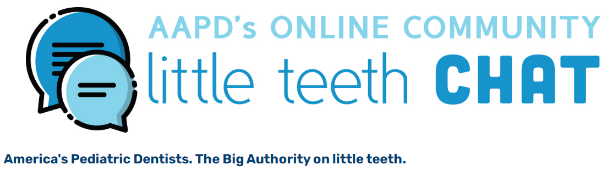 Little Teeth Chat (LTC) PrimerHow to get to the LTC websiteFor direct access, go to https://littleteethchat.aapd.org/home (this is linked, go ahead and click on it!)Alternatively, visit www.aapd.org, click on “My Account” at the top of the AAPD homepage, then click on “Little Teeth Chat Community.”How to post a new discussion threadFrom the LTC Landing page, hover your indicator or mouse over “Participate” (at the top of the page), then click on “Post a Message.”Choose “Shared Interest Group” for the option under “Select community.”Select your topic, “Safety.”Create a title for your discussion post under “Discussion subject.”Insert your message in the large text box.Attach a document or article for further reading (these get stored in the LTC library and we can track how many people download them).You’re a natural!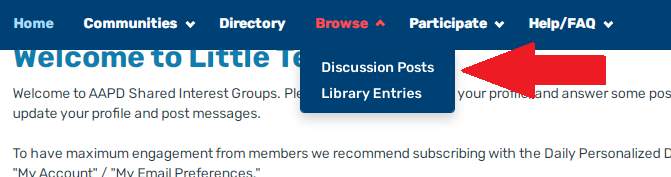 How to post on someone else’s discussion threadFrom the LTC landing page, hover your indicator or mouse over a discussion thread title and click.Scroll down to the last comment and click “Reply” to continue the conversation. It will be added to the bottom of the thread of comments.Add an attachment for further discussion. How to set up alerts to your emailFrom the LTC landing page, hover your indicator or mouse over your encircled initials in the top right corner – that’s your profile.Hover your indicator or mouse over “My Account” and click “Email Preferences.”Make sure your email preferences are “turned on” if you’d like to be notified about posts.Also under Account, click on “Community Notifications” and Make sure your topic notifications are set to “Personalized digest & Real-time Discussion Emails.”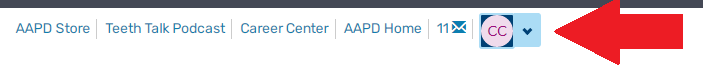 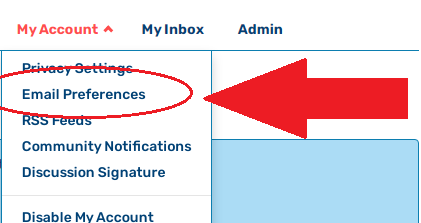 